Instructions for self-assessment completionAssessment rating:	1 -2	Needs work3-4 	Good5 	ExcellentComplete by hand and scan or directly on a PC.  If you can paste in a photo of the player that would be great, otherwise send it in separately.This is a self assessment exercise - so the scores you give are those based on your own feelings. There is no right or wrong answer and the goal is to develop some self awareness about yourself and how to go about assessing your current skills and development. Nobody is all 5s – and nobody is all 1s!Having done this exercise the coaches can look at the assessment and work with you on areas of focus for development and areas to maintain (or keep being excellent).  The assessments will not be shared with other players and will be confidential between you, your parents, and your coaches. If you want to share with your team mates you can.Tips on completion:Don’t spend too long on this.  The relative scores are what is most useful so first rank your attributes.   Don’t worry if you’re not sure what the terms mean or you want to leave one blank.Decide on your best areas and your weakest.   These will be the highest and lowest scoring.   Then think about the ones in between and decide which are strongest and weakest of those until you have a rough order.Then rate yourself against your peers if you can.  For example, if you really think your spatial awareness is your top strength and is excellent compared to your peers, score yourself a 5. But if you think could do even better, maybe score a 4.  If you think your jabs are your worst and need lots of work, score a 1… and so on.Any questions, ask your coach!Cambridge City Hockey Club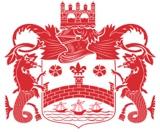 Player Profile 22/23Cambridge City Hockey ClubPlayer Profile 22/23Cambridge City Hockey ClubPlayer Profile 22/23Cambridge City Hockey ClubPlayer Profile 22/23Cambridge City Hockey ClubPlayer Profile 22/23Cambridge City Hockey ClubPlayer Profile 22/23Cambridge City Hockey ClubPlayer Profile 22/23Cambridge City Hockey ClubPlayer Profile 22/23PhotoPhotoPlayer NameCCHC Age GroupPhotoPhotoPlayer AgePreferred position (if any)Preferred position (if any)PhotoPhotoSelf-AssessmentSelf-AssessmentSelf-AssessmentSelf-AssessmentDateDateDateDatePassingPassingRatingAreas for improvementAreas for improvementAreas for improvementAreas for improvementAreas for improvementAreas for improvementAverage RatingPushingPushingSlappingSlappingHittingHittingDribblingDribblingRatingAreas for improvementAreas for improvementAreas for improvementAreas for improvementAreas for improvementAreas for improvementAverage RatingV-dragV-dragWeak to strong sideWeak to strong sideRolling strongRolling strongSpeed of handsSpeed of handsShootingShootingRatingAreas for improvementAreas for improvementAreas for improvementAreas for improvementAreas for improvementAreas for improvementAverage RatingRepeatableRepeatableUnder PressureUnder PressureReverseReverseOpenOpenBall controlBall controlRatingAreas for improvementAreas for improvementAreas for improvementAreas for improvementAreas for improvementAreas for improvementAverage RatingFirst touchFirst touchHand on stick PositionHand on stick PositionFeet positionFeet positionDefendingDefendingRatingAreas for improvementAreas for improvementAreas for improvementAreas for improvementAreas for improvementAreas for improvementAverage RatingAwareness/ channelingAwareness/ channelingPosture/Body ShapePosture/Body ShapeJabJabFlat StickFlat StickMentalMentalRatingAreas for improvementAreas for improvementAreas for improvementAreas for improvementAreas for improvementAreas for improvementAverage RatingSpatial AwarenessSpatial AwarenessPerform under pressurePerform under pressureConcentrationConcentrationWork EthicWork EthicMentalMentalRatingAreas for improvementAreas for improvementAreas for improvementAreas for improvementAreas for improvementAreas for improvementAverage RatingFitnessFitnessAgility/SpeedAgility/SpeedCoordinationCoordinationBalanceBalanceAverage Overall Rating